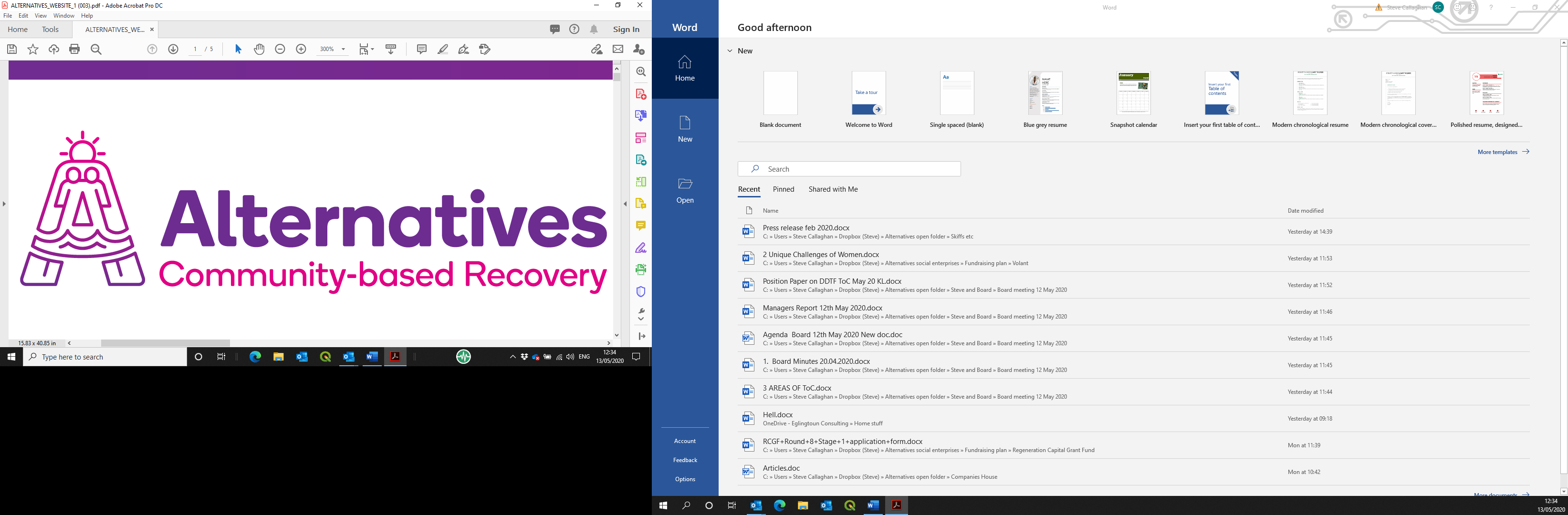 Post of Recovery House Project WorkerApplication packIntroduction and background informationPositive discrimination applied to this postAn area of local need which has been identified relates to women and girls who, for a variety of personal reasons, are uncomfortable in a work or leisure situation with men or boys.  This may be related to past or present domestic abuse, or sexual abuse in childhood or adulthood. It has been decided to make timetabled provision for women/girls only groups within the upcycling/life skills operation. Therefore, the decision has been taken to employ positive discrimination in making the appointment to the role of supervisor and only to consider applications from suitably qualified/experienced women.Advice has been sought, concluding that this is an entirely reasonable approach and acceptable within the broad parameters of employment law and the Equality Act 2010.Applying for the post on offerPlease read this pack in its entirety, then apply using the enclosed electronic form. This should be returned by 5.00p.m. on 14 May 2021, by email to mhairi@alternativeswd.org . Please add your surname to the name of the file as you save it before sending.LATE APPLICATIONS WILL NOT BE ACCEPTED.Alternatives West Dunbartonshire Community Drug Services (Alternatives)History and achievementsAlternatives has been established since 1996 as a charitable company, with premises across West Dunbartonshire. Its operation base currently consists of:A main office in Quay Street, Dumbarton;A secondary office in Alexander Street, Clydebank;A 14-bed ‘Safe House’ in Jean Armour Drive, Clydebank;11 x 2-bedroom ‘scatter flats’ in Drumry; andA catering operation within the Concord Community Centre, Dumbarton.Alternatives’ core theme and purpose is to facilitate the personal journey from chaos to wholeness for individuals who have a substance dependency, by normalising a lifestyle without such a dependency. Much of Alternatives’ core work is through its Service Level Agreement (SLA) with West Dunbartonshire Council for the delivery of community-based group work with service users in recovery from dependency on substances. Some of these service users are housed in the Safe House and associated scatter flats as part of their recovery journey, out with the SLA.  The Care Inspectorate has recently awarded Alternatives a score of 6s across the board for its core work, the highest mark available and 5s for the rest, still an excellent accolade. This was the subject of a Private Member’s Motion in the Scottish Parliament during January 2020, where Alternatives and its team were praised and endorsed.Social enterprisesNew social enterprises as safe, therapeutic work placement opportunities are being developed within the operational structure through 2020/21, to take in a horticulture operation, an upcycling/life skills operation and an expansion of the piloted catering operation.  A heritage-based operation will also follow in due course. Job descriptionTo support the day to day running of the Recovery House Programme including supporting the main house project and scatter flat operation, aimed at promoting positive alternatives to drug use and stability in the community.This will involve working with individuals and families affected by drug misuse, collaboration with partner organisations and assisting in the implementation of the Safe as Houses Recovery Programmes and links to the community.This role may be suitable for an internal or external secondment, as part of the candidate’s continuing professional development.PVG Scheme Membership is required for this post.Alternatives operates an Equal Opportunities Policy.Job title: Recovery House Project Worker (fixed-term initially, with the possibility of continuation, subject to funding and satisfactory performance)Place of work: Safe As Houses Project, ClydebankEmployer: Alternatives West Dunbartonshire Community Drug Services (Alternatives)Reporting to: Recovery House Co-ordinator, AlternativesSalary: £20,960.21 to £22,960.21 per annum dependant on level of qualifications and experience.  There is a contributory Pension of up to 6%.Hours: Rotating shift pattern averaging out at 36 hours per week covering over 7 days.Job purpose/main scope of post:To support the day to day running of the Recovery House Programme including supporting the main house project and scatter flat operation, aimed at promoting positive alternatives to drug use and stability in the community.This will involve working with individuals and families affected by drug misuse, collaboration with partner organisations and assisting in the implementation of the Safe as Houses Recovery Programmes and links to the community.Under the direction of the service co-ordinator assist with the development and implementation of the structured Groupwork Programme.To assist with the day to day running of the Recovery House services.To provide support in the afternoons, evenings and weekends within the Recovery House and accompany residents to outdoor activities using company vehicles.  .To be directly involved in the planning and supporting of residents care plans alongside partner agencies.To provide support to recovering participants in a non-judgemental mannerTo work jointly with all partner agencies towards meeting the needs of service users.To record work undertaken in a suitable form as designated by the Line Manager and to gather data and maintain data gathering systems.To actively promote the services provided by Alternatives in line with policy guidelines, protocol and service philosophy.To work as part of a team towards the aims of service users in line with agreed working practice and strategies.To undertake such training programmes as may assist this agency and personal development.To participate in formal consultation and supervision of as required. To undertake the development and support of volunteers/peers workers in the delivery of the Community Recovery Programme.To undertake such other duties, appropriate to the grade, as may be delegated by the service co-ordinator.Person specificationApplication formSpecificationEssentialDesirableHow demonstratedQualificationsRelevant social care qualification minimum of SV2 with willingness to undertake SVQ3Application formKnowledge and ExperienceKnowledge of Recovery Orientated Systems of Care.Application form; detailed in interview and referencesCompetenciesAwareness of social, educational, emotional issues facing drug users and their families.Understanding of innovative work in the local community.Knowledge of social services.Knowledge relating to record keeping and planning workloads.Commitment to teamwork and user involvement in the planning and delivery of services.Ability to work on own and as part of a team.Knowledge of local resources.Clean driving licence for minimum of 2 years and a willingness to drive company vehicles as required is essential.A person-centred approach to working with people experiencing drug problems.Ability to recognise and report concerns about the well-being of children and vulnerable service users.Ability to work within appropriate legislation processes and procedures.An understanding of vulnerable adults and traumaAn appreciation of lived experiencesTechnical skills (simple IT)Attention to detailApplication form;Competency based interview; referencesAPost detailsPost detailsPost TitlePost TitleRecovery House Project WorkerEmployerEmployerAlternatives West Dunbartonshire Community Drug ServicesBPersonal detailsPersonal detailsPersonal detailsPersonal detailsPersonal detailsSurname:Surname:First name(s):First name(s):Known as:Known as:Address and Postcode:Address and Postcode:Telephone (home):Telephone (home):National Insurance No:National Insurance No:Telephone (mobile):Telephone (mobile):Email address:Email address:CRefereesRefereesReferees(we will only contact if successful at interview)(we will only contact if successful at interview)First referenceSecond referenceName:Name:Role:Role:Organisation/personal:Organisation/personal:Address:Address:Postcode:Postcode:Telephone:Telephone:Email address:Email address:DAdditional informationAdditional informationNotice required by current employer:Notice required by current employer:Are you allowed to work in the UK?Are you allowed to work in the UK?What driving licence do you hold?What driving licence do you hold?Penalty points current:Penalty points current:EEducation and QualificationsEducation and QualificationsEducation and QualificationsAttainmentAttainmentResults obtainedYearFOther training and experienceOther training and experienceDescriptionDescriptionWhen undertaken/achievedGMembership of professional bodiesMembership of professional bodiesMembership of professional bodiesMembership of professional bodiesInstitutionInstitutionClass of membershipFromToHEmployment historyEmployment historyEmployment historyEmployment historyEmployer (most recent first)Employer (most recent first)Role heldDescription of dutiesTimeframeIHealthIf offered employment, this will be subject to a required medical questionnaire. Please state that you will be prepared to complete such a documentIf offered employment, this will be subject to a required medical questionnaire. Please state that you will be prepared to complete such a documentJSupporting informationPlease give enough information for us to assess your application against the person specificationPlease give enough information for us to assess your application against the person specificationKDeclarationDeclarationDeclarationDeclarationAlternatives posts are covered by the Rehabilitation of Offenders Act 1974.Before an offer of appointment, an Enhanced Disclosure Scotland check will be carried out.I agree to an Enhanced Disclosure Scotland check being carried out.I certify that all of the information I have provided is accurate and truthful; I realise that supplying incorrect or untruthful information on the form may form grounds for summary dismissal without notice.Alternatives posts are covered by the Rehabilitation of Offenders Act 1974.Before an offer of appointment, an Enhanced Disclosure Scotland check will be carried out.I agree to an Enhanced Disclosure Scotland check being carried out.I certify that all of the information I have provided is accurate and truthful; I realise that supplying incorrect or untruthful information on the form may form grounds for summary dismissal without notice.Alternatives posts are covered by the Rehabilitation of Offenders Act 1974.Before an offer of appointment, an Enhanced Disclosure Scotland check will be carried out.I agree to an Enhanced Disclosure Scotland check being carried out.I certify that all of the information I have provided is accurate and truthful; I realise that supplying incorrect or untruthful information on the form may form grounds for summary dismissal without notice.Alternatives posts are covered by the Rehabilitation of Offenders Act 1974.Before an offer of appointment, an Enhanced Disclosure Scotland check will be carried out.I agree to an Enhanced Disclosure Scotland check being carried out.I certify that all of the information I have provided is accurate and truthful; I realise that supplying incorrect or untruthful information on the form may form grounds for summary dismissal without notice.Alternatives posts are covered by the Rehabilitation of Offenders Act 1974.Before an offer of appointment, an Enhanced Disclosure Scotland check will be carried out.I agree to an Enhanced Disclosure Scotland check being carried out.I certify that all of the information I have provided is accurate and truthful; I realise that supplying incorrect or untruthful information on the form may form grounds for summary dismissal without notice.Signed:Signed:Date: